Fifth Avenue Presbyterian Church 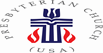     301 Patton Avenue NW, Roanoke, Virginia 24016              You are welcomed here…! Come and grow with usChurch Phone: 540-342-0264www.5thavepresbychurchroanoke.com    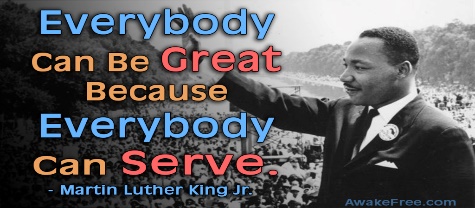 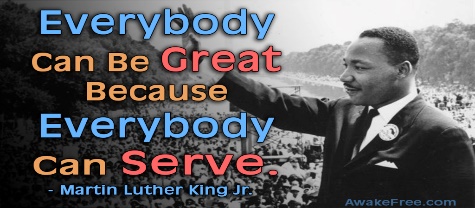  *January 17, 2021*Let Us Gather Together…Musical Prelude …………………………………………..…………………………………….. Frederick Bolden Greetings ………………………………………………………………………………… Millicent “Nickey” WrightScripture …………….…………..…… 2 Corinthians 1: 3-4 .……….……..…………….…..…. Ray Williams Gathering Song ……………………………………………………………..…….…………………… Joyce BoldenCall to Worship ……………………………………..………………..…….…… Revs. Bob and Dusty FiedlerSing a new song to our God…Songs of celebration and songs of joy!Gather all the melodies into one great harmony of praise…Let the music of our hearts become part of God’s great blessing!Sing a new song to our God…!Music ……………………………………………………………………….………..………..………….. Kimari SpanglerMight We Pray ………………………………………………..……………………………………….…… Edwina Dickey (please list your prayer concerns using the “chat” icon) Invitation to Prayer:O Lord, like the faraway sun, which is close enough to warm us, your spirit is ever present and comforting. O Lord, we dance and delight in the warmth of your faithfulness and find hope in the glow of your love. So, as we look for you, and as we live and move and have our being in you, open the windows of our souls to receive you now. Faithful and loving God, we come together open to the need of prayer. AmenPrayers of the PeopleThe Lord’s Prayer:Our Father, who art in heaven, hallowed be thy name, the kingdom come, thy will be done, on earth as it is in heaven. Give us this day our daily bread and forgive us our debts as we forgive our debtors. Lead us not into temptation, but deliver us from evil, for thine is the kingdom and the power and the glory forever. Amen.Gloria Patri ……………………………………………………………..……………..….….…… Frederick BoldenO Lord, Speak to Us…Scripture Lesson ...…………...……..…. John 1: 29-42 …..…...…………….… Rev Ellen WoodsworthReflect in Song …………………………………..………………………………..……….…….…… Avery Bolden Prayer of Illumination Sermon ….…….………..…… “What Are You Looking For?” ……....……. Rev. Vernie L. Bolden, JrAnd How Shall We Respond…?Song of Commitment …………………………………………………………..…………….……… Janie Bolden Affirm Our Faith (the Apostle’s Creed)I believe in God, the Father almighty, creator of heaven and earth, and in Jesus Christ, our Lord, who was conceived by the Holy Ghost, born of the virgin Mary, suffered under Pontius Pilate, was crucified, dead and buried. He descended into hell. On the third day he rose again from the dead; he ascended into heaven, and is seated at the right hand of God, the Father Almighty, from whence he shall come to judge the quick and the dead. I believe in the Holy Spirit, the holy universal Church, the communion of saints, the forgiveness of sins, the resurrection of the body and the life everlasting. Amen.Music ……………………………………………………………………..…..…………………..………. Kimari SpanglerLet Us Spread the Good News…!Charge/Benediction ……………………………………………………………..… Rev. Vernie L. Bolden, JrClosing Song ………………………………………………………………………………..………... Rayfus Parham*if you have desired to participate during service, but have not yet been listed on the bulletin, please let me know**Our Sick, “Shut-in” and those requesting Prayer* Carnis Poindexter, 1211 Crescent St, 24017Robert and Katrine Cole, 2121 Carroll Ave NW, 24017Scripture for the MorningJohn 1: 29-4229 The next day he saw Jesus coming toward him and declared, “Here is the Lamb of God who takes away the sin of the world! 30 This is he of whom I said, ‘After me comes a man who ranks ahead of me because he was before me.’ 31 I myself did not know him; but I came baptizing with water for this reason, that he might be revealed to Israel.” 32 And John testified, “I saw the Spirit descending from heaven like a dove, and it remained on him. 33 I myself did not know him, but the one who sent me to baptize with water said to me, ‘He on whom you see the Spirit descend and remain is the one who baptizes with the Holy Spirit.’ 34 And I myself have seen and have testified that this is the Son of God.”35 The next day John again was standing with two of his disciples, 36 and as he watched Jesus walk by, he exclaimed, “Look, here is the Lamb of God!” 37 The two disciples heard him say this, and they followed Jesus. 38 When Jesus turned and saw them following, he said to them, “What are you looking for?” They said to him, “Rabbi” (which translated means Teacher), “where are you staying?” 39 He said to them, “Come and see.” They came and saw where he was staying, and they remained with him that day. It was about four o’clock in the afternoon. 40 One of the two who heard John speak and followed him was Andrew, Simon Peter’s brother. 41 He first found his brother Simon and said to him, “We have found the Messiah” (which is translated Anointed). 42 He brought Simon to Jesus, who looked at him and said, “You are Simon son of John. You are to be called Cephas” (which is translated Peter).